Graceville station accessibility upgrade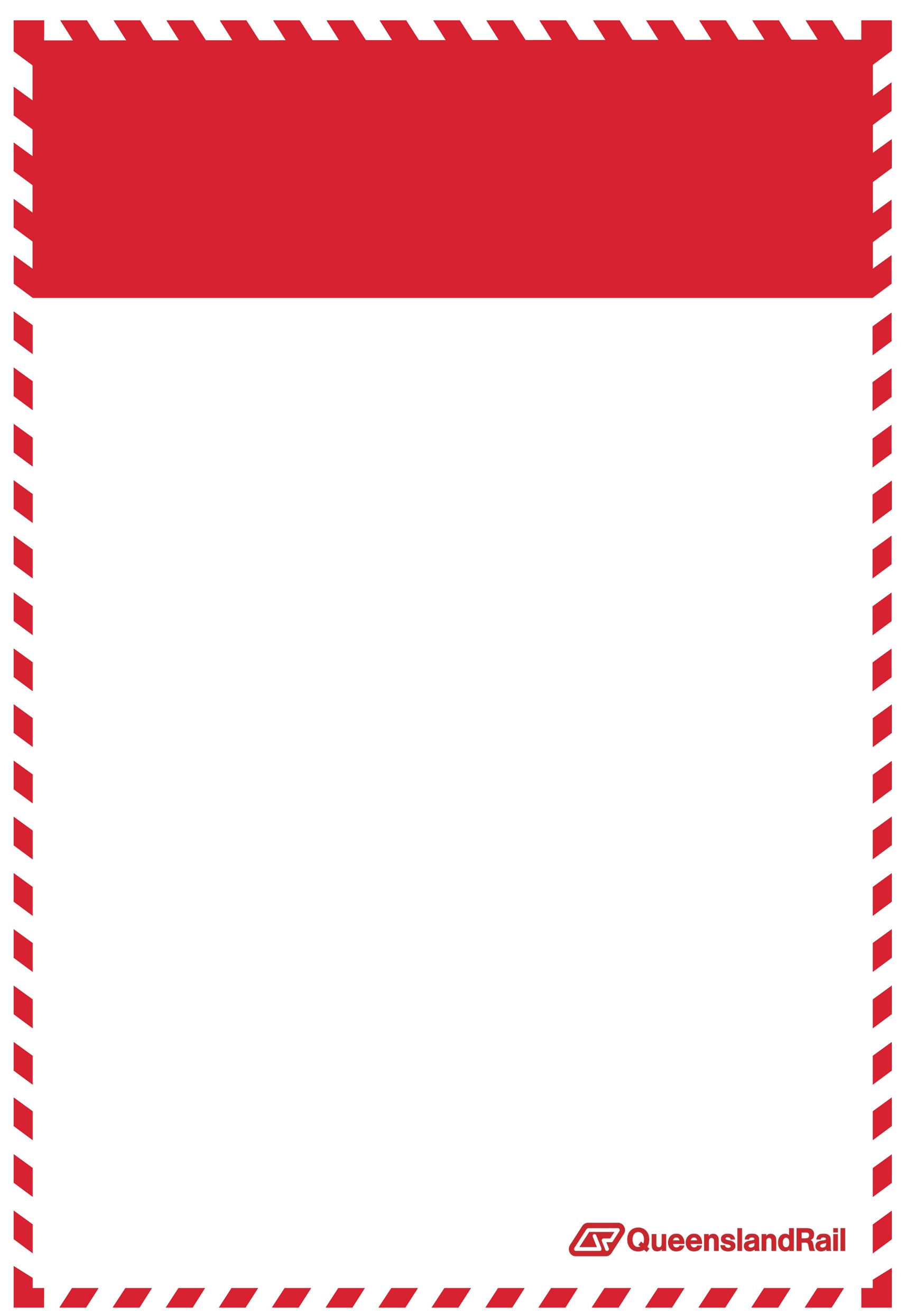 Continuous works –24-25 March 2017As part of the Graceville station accessibility upgrade, continuous works will occur at the station from 6pm Friday 24 to 6pm Saturday 25 March. Activities include crane operation to install lift structures and other platform works. Traffic management controls, including temporary road closures and detours (refer to the table below), will be in place on Appel Street and Honour Avenue, adjacent to the station precinct, to allow for the safe delivery of machinery and materials. Pedestrians and motorists are advised to follow all signage and traffic management controls during this time.Scheduled worksKeeping you informedThe Graceville station accessibility upgrade is part of Queensland Rail’s $212 million upgrade program and is expected to be completed by late 2017, weather and construction conditions permitting.For more information, please contact the Stakeholder Engagement team on 1800 722 203 (free call), email stationsupgrade@qr.com.au or visit queenslandrail.com.auLocationDates and hours of workType of workGraceville station6pm Friday 24 to 6pm Saturday 25 March(continuous works)This work will involve the use of:cranes, vehicles and machinery with bright flashing lights and reversing beepershand tools and light powered equipmentmobile lighting towers.Honour Avenue, adjacent to the station precinctApproximately 10pm Friday 24 to 5am Saturday 25 MarchThese road closures will involve the use of:cranes, vehicles and machinery with bright flashing lights and reversing beeperscrane operation from Appel Street and Honour Avenue project vehicles and delivery trucks on Appel Street and Honour Avenue.Appel Street, adjacent to the station precinct Approximately 2am to 12pm Saturday 25 March These road closures will involve the use of:cranes, vehicles and machinery with bright flashing lights and reversing beeperscrane operation from Appel Street and Honour Avenue project vehicles and delivery trucks on Appel Street and Honour Avenue.Residents and businesses adjacent to Graceville station may experience some noise from truck movements and construction activity. Every effort will be made to carry out these works with minimal disruption. Queensland Rail apologises for any inconvenience and thanks the local community for their cooperation during these important works.Residents and businesses adjacent to Graceville station may experience some noise from truck movements and construction activity. Every effort will be made to carry out these works with minimal disruption. Queensland Rail apologises for any inconvenience and thanks the local community for their cooperation during these important works.Residents and businesses adjacent to Graceville station may experience some noise from truck movements and construction activity. Every effort will be made to carry out these works with minimal disruption. Queensland Rail apologises for any inconvenience and thanks the local community for their cooperation during these important works.